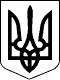 ЗВЯГЕЛЬСЬКИЙ МІСЬКИЙ ГОЛОВАРОЗПОРЯДЖЕННЯ05.01.2024 			                                               № 6(о)Про підготовку інформаційного матеріалу до звіту міського голови     про     свою       роботу у 2023 роціКеруючись частиною сьомою статті 42 Закону України «Про місцеве самоврядування в Україні», статтею 41, 42 Статуту Звягельської міської територіальної громади, частиною вісімнадцятою статті 55 Регламенту  Звягельської міської ради восьмого скликання, враховуючи розпорядження міського голови від 01.01.2024 № 1(о) „Про підготовку і проведення звіту міського голови про свою роботу у 2023 році“, з метою забезпечення відкритого діалогу між владою та громадою: 1. Керівникам самостійних виконавчих органів міської ради підготувати інформаційний матеріал по підпорядкованим комунальним підприємствам, установам, закладам за 2023 рік до 09.01.2024, а саме:1.1. Структура (штат підприємства та кількість працівників).1.2. Оплата праці працівників комунальних підприємств, установ, закладів (оклад, надбавка, премія).1.3. Оплата праці керівника комунального підприємства, установи, закладу окремо.2. Відділу кадрів міської ради (Колесник Ж.О.) надати міському голові Боровцю М.П. інформаційний матеріал по комунальним підприємствам, установам, закладам 10.01.2024.3. Контроль за виконанням розпорядження покласти на заступників міського голови Борис Н.П., Гудзь І.Л., Якубова В.О., керуючого справами виконавчого комітету міської ради Долю О.П.Міський голова				                                      Микола БОРОВЕЦЬ